Scheda identificativa del cane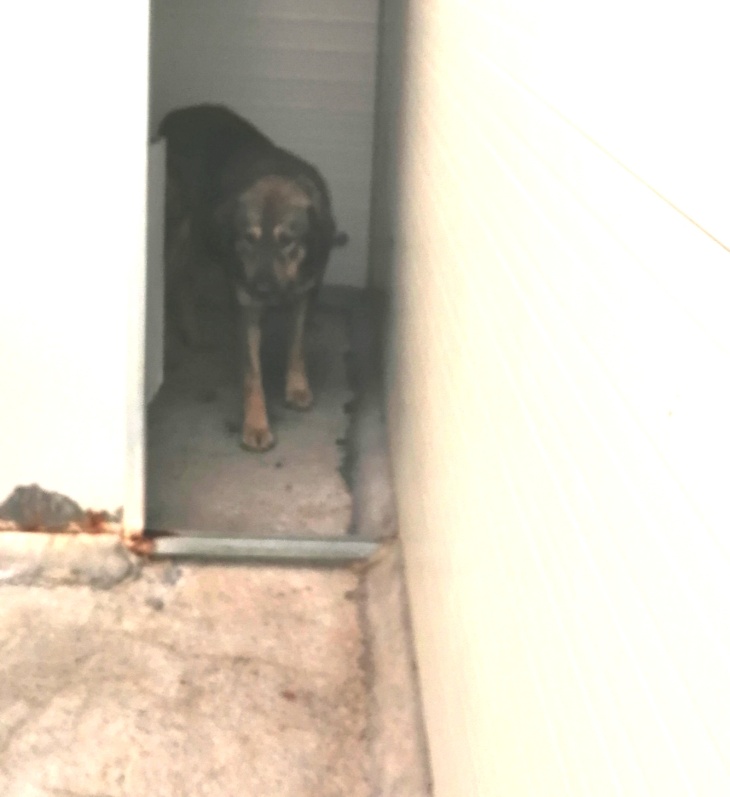 N. prog. del registro carico e scarico2798Microchip n. 380260044149724NomeSNRazzaMETICCIOSessoMColore del mantoMARRONE FOCATODATA DI NASCITA19/06/2016ProvenienzaBRONTEData ingresso in canile19/06/2020Data uscita dal canileMotivo dell'uscita dal canilePosizionato nel box n.(29Q)Visita Clinica di ingresso in struttura effettuata il 19/06/2020Il soggetto all’esame obiettivo generale si presenta in ottimo stato di salute e non presenta sintomi clinici riconducibili a patologie.